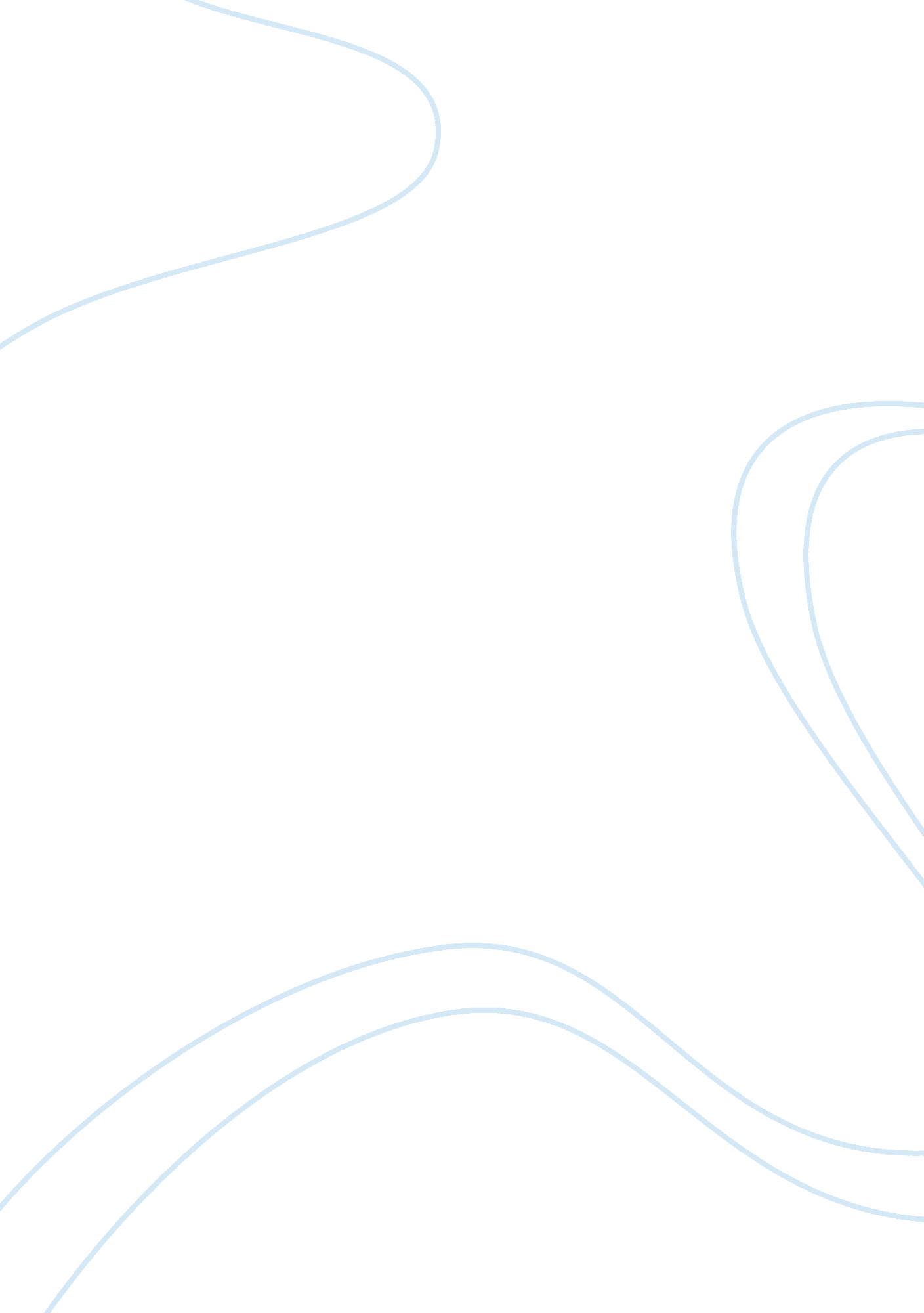 Rhea- queen of the titans and cosmosBusiness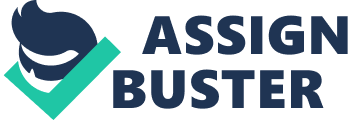 Rhea is queen of the Titans and Cosmos. She is the goddesses of the fertility of the soil, women and motherhood. Her name means “ ease”, “ at ease”, or “ flow”. She is the wife of Cronus (her brother), the mother of Zeus, Demeter, Hera, Hestia, Hades, and Poseidon, and the daughter of Gaia (the Earth) and Uranus (the sky). Her brothers and sisters are Cronus, Hyperion, Lapetus, Theia, Themis, Mnemosyne, Phoebe and Tethys. When Zeus was born Rhea hid him and brought him to Crete, where Zeus was protected by Gaia. Then she tricked her husband into swallowing a stone wrapped up in swaddling clothes because when Cronus was told that one of his children would overcome him he was scared so he thought that eating his children would solve the problem. When Zeus was older he came to Mount Othrys and as a cupbearer and mixed a potion in his wine and the potion made him vomit up all of his children. Later Zeus and the Olympians defeated Cronus and the Titans. The Titans were sent to Tartarus. 